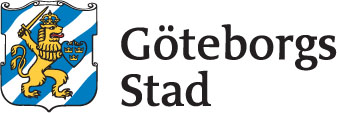 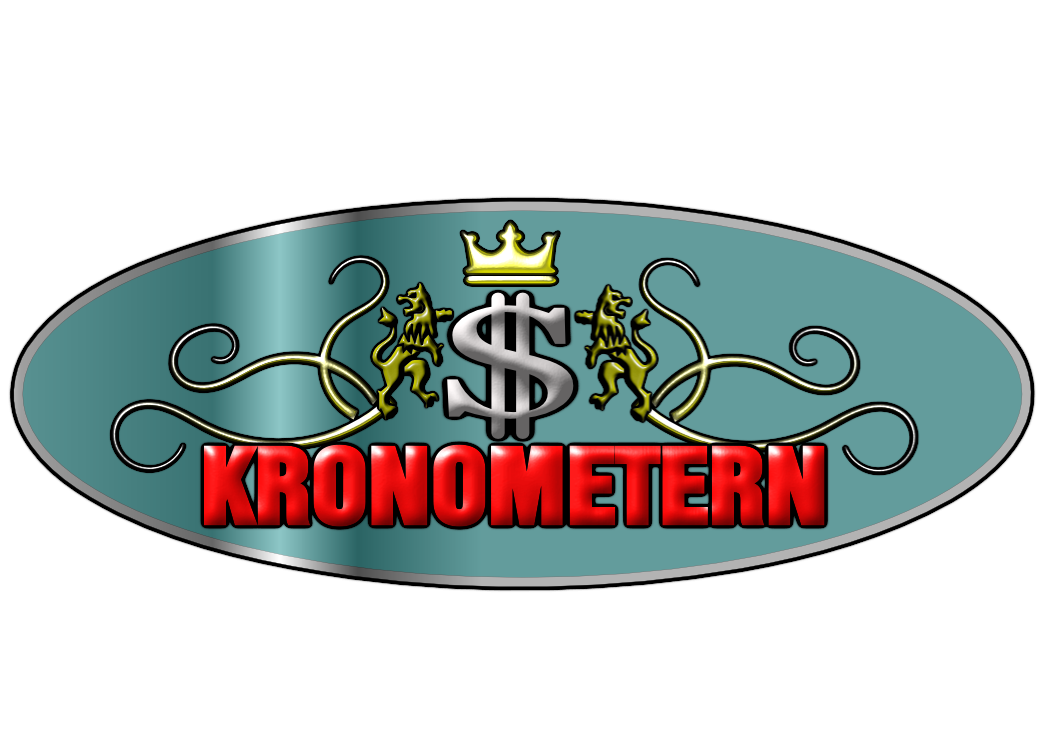 
KRONOMETERANSÖKANKONTAKTUPPGIFTER: namn, födelsedata, och telefonnummer
VAD VILL DU GÖRA? Skriv gärna mer på ett annat papper!
VAD ÄR SYFTET MED DETTA? Använd gärna ett annat papper!
NÄR OCH VAR SKA DET GENOMFÖRAS?
HUR MÅNGA OCH VILKEN MÅLGRUPP KOMMER ATT DELTA I AKTIVITETERNA?
HUR ARBETAR DU MED INKLUDERING, JÄMSTÄLLDHET OCH MILJÖ I DET HÄR PROJEKTET?
HUR ARBETAR DU FÖR ATT SÄKERSTÄLLA ATT FÖRSLAGET FÖLJER AKTUELLA  REKOMMENDATIONER FÖR ATT FÖRHINDRA SPRIDNING AV CORONA?HUR MYCKET ANSÖKER DU OM?

SUMMA SOM DU SÖKER AV KRONOMETERN: ____________________kronor
Man kan söka max 10.000 kronor för sitt projekt under 2022.
NÄR OCH HUR TÄNKER DU REDOVISA DIN IDÉ EFTERÅT (görs senast en månad efteråt)?
VEM I PERSONALEN ÄR ANSVARIG FÖR ANSÖKAN?
DATUM OCH UNDERSKRIFT
Vi återkommer så fort vi kan med svar! Om du har frågor kring hur det går med din ansökan: prata med din kontaktperson, eller med någon annan ledare på våra Unga mötesplatser.KRONOMETERANSÖKANHär kan du skriva mer om ditt förslag!KRONOMETERANSÖKANHär kan du skriva mer om ditt förslag!Här är vad som gäller för att söka medel från Kronometern:KRONOMETERANSÖKAN				Datum:		Utvärdering av förslag som fått stöd av Kronometern
UPPNÅDDES MÅLET MED FÖRSLAGET?HUR MÅNGA DELTOG?HUR MÅNGA AV DELTAGARNA HJÄLPTE TILL ATT PLANERA FÖRSLAGET?HUR MÅNGA AV DELTAGARNA HJÄLPTE TILL ATT GENOMFÖRA FÖRSLAGET?HUR MÅNGA AV DELTAGARNA VAR BESÖKARE/ÅSKÅDARE?	HUR UPPLEVDES STÖDET FRÅN KONTAKTPERSONEN?Utvärdering av förslag som fått stöd av Kronometern, forts.
NÄMN TRE SAKER SOM VAR DET BÄSTA MED FÖRSLAGET!NÄMN TRE SAKER SOM SKULLE KUNNA FÖRBÄTTRAS TILL NÄSTA GÅNG!VAD BEHÖVER FÖRÄNDRAS/TAS BORT FÖR ATT GENOMFÖRA ETT LIKNANDE FÖRSLAG?EKONOMISK REDOVISNING AV FÖRSLAGET (LÄGG KRONOMETERSTÖDET FÖRST UNDER INKOMSTER)Namn och underskrift, uppgiftslämnare:			         	Namn och underskrift, kontaktperson:				UTGIFTERBELOPP I KRONORINKOMSTERBELOPP I KRONOR1.2.3.1.2.3.UTGIFTERBELOPP I KRONORINKOMSTERBELOPP I KRONOR